МУНИЦИПАЛЬНОЕ УЧРЕЖДЕНИЕ«УПРАВЛЕНИЕ ОБРАЗОВАНИЯ»ЭЛЬБРУССКОГО МУНИЦИПАЛЬНОГО РАЙОНАКАБАРДИНО-БАЛКАРСКОЙ РЕСПУБЛИКИ361624, Кабардино-Балкарская Республика, город Тырныауз, проспект Эльбрусский, №-39Тел.4-39-25, e-mail:obrelbrus@yandex.ru   ПРИКАЗ 16.03.2020 г. 	                          г.п. Тырныауз                                        № 69Об ограничении выездов групп детей и участии в массовых мероприятияхНа основании письма министерства просвещения, науки и по делам молодежи КБР от 13.03.2020г. № 22-01-12/2768, в связи с осложнением эпидемиологической ситуации по  заболеваемости новой коронавирусной инфекцией, в целях недопущения её завоза и распространения ПРИКАЗЫВАЮ:Ограничить в период весенних каникул осуществление выездных экскурсионных поездок организованных групп детей и участие обучающихся в массовых мероприятиях за пределами Кабардино- Балкарской Республики. Директорам ОО:- рекомендовать родителям ограничить выезды детей за пределы района и КБР;- принять к исполнению данный приказ.Контроль за исполнением данного приказа возложить на ведущего специалиста управления образования Ахкубекову Ж.К. И.о. начальника управления образования                                Л.Х.МурачаеваМуниципальнэIуэхущIапIэКъэбэрдей-БалъкъэрРеспубликэми Эльбрус муниципальнэкуейм щIэныгъэмкIэ и управленэ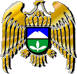 Муниципал учреждениеКъабарты-МалкъарРеспубликаныЭльбрус муниципал районну билимбериу управлениясы